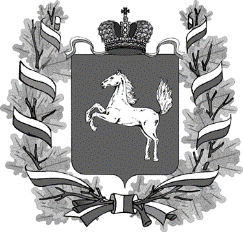 ДЕПАРТАМЕНТ ОБЩЕГО ОБРАЗОВАНИЯТОМСКОЙ ОБЛАСТИРАСПОРЯЖЕНИЕг. ТомскОб организации участия обучающихся Томской области во Всероссийской олимпиаде «Технологии успеха» в рамках Всероссийской Большой олимпиады «Искусство – Технологии – Спорт» в 2023 году Во исполнение подпункта в) пункта 2; части второй подпункта «г» пункта 2 перечня поручений Президента Российской Федерации по итогам заседания Президиума Государственного Совета Российской Федерации от 24 сентября 2021 года № Пр-1808ГС, в соответствии с Положением о Всероссийской олимпиаде «Технологии успеха» в рамках Всероссийской Большой олимпиады «Искусство – Технология – Спорт», утвержденным Министерством просвещения Российской Федерации, Министерством культуры Российской Федерации, Министерством спорта Российской Федерации, в целях создания новых условий и равных возможностей для массового охвата детей в возрасте от 7 до 18 лет, в том числе детей с ОВЗ и инвалидностью, научно-техническим творчеством и приобщения их к науке и технологиям, в том числе через популяризацию технологической отрасли и профессиональную ориентацию школьников для дальнейшей деятельности в интересах научно-технического развития страны и в соответствии с Государственным заданием ОГБУ «Региональный центр развития образования» на 2023 год:Утвердить состав регионального организационного комитета Всероссийской олимпиады «Технологии успеха» в рамках Всероссийской Большой олимпиады «Искусство – Технологии – Спорт» (далее – Олимпиада «Технологии успеха») согласно Приложению 1.Утвердить региональным оператором Олимпиады «Технологии успеха» ОГБУ «Региональный центр развития образования».ОГБУ «Региональный центр развития образования» (Лыжина Н.П.) обеспечить информационное и организационно-техническое сопровождение школьного, муниципального, регионального этапов Олимпиады «Технологии успеха». Рекомендовать руководителям органов местного самоуправления, осуществляющих управление в сфере образования; руководителям муниципальных, негосударственных и частных образовательных организаций; руководителям областных государственных образовательных организаций, в отношении которых Департамент общего образования Томской области выполняет функции учредителя: 4.1. провести информационную кампанию Олимпиады «Технологии успеха» с использованием официальных сайтов, социальных сетей, информационных чатов в срок до 24 марта 2023 года включительно.5.1. обеспечить проведение школьного и муниципального этапов Олимпиады «Технологии успеха» в соответствии с Положением;5.2. обеспечить регистрацию всех образовательных организаций на цифровой платформе олимпиады «Технологии успеха» afisha.dop.edu.ru в срок до 24 марта 2023 года включительно;5.3. организовать участие всех желающих обучающихся в школьном этапе Олимпиады «Технологии успеха» в соответствии с Положением;5.4. обеспечить заблаговременное информирование руководителей образовательных организаций, участников олимпиады «Технологии успеха»  и их родителей (законных представителей) о сроках проведения школьного и муниципального этапов.5. Контроль за исполнением настоящего распоряжения возложить на Вторину Е.В., заместителя начальника Департамента общего образования Томской области.Начальник Департамента							      И.Б. ГрабцевичЛыжина Надежда Петровна(3822) 515-666lnp@education.tomsk.ruПриложение 1к распоряжению Департамента общего образования Томской области от 16.03.2023 года № 375-рСОСТАВ регионального организационного комитета Всероссийской олимпиады «Технологии успеха» в рамках Всероссийской Большой олимпиады «Искусство – Технологии – Спорт» в 2023 году Председатель: Вторина Елена Вениаминовна – заместитель начальника Департамента общего образования Томской области, председатель Оргкомитета.Члены оргкомитета:Лыжина Надежда Петровна – директор ОГБУ «Региональный центр развития образования».Зырянова Евгения Викторовна – заместитель председателя комитета общего и дополнительного образования Департамента общего образования Томской области.Ковалев Егор Владимирович – заместитель директора – начальник отдела выявления и поддержки молодых талантов ОГБУ «Региональный центр развития образования».Тайлашева Оксана Владимировна – старший методист отдела выявления и поддержки молодых талантов ОГБУ «Региональный центр развития образования».16.03.2023№ 375-р